Okonkwo as Tragic Hero in Achebe’s Things Fall ApartImportant Definitions: Tragedy = 					 of an action that is 						 and of a certain 				 (according to Aristotle.)Tragic hero = 				of story who makes a 			 that inevitably leads to his/her own 					. Has a 				 (hamartia) that leads to downfall. Oftentimes, this flaw is a sort of excessive 			 (hubris).Purpose of tragedy: to create 					 in the audience, leading to a 					 		(catharsis).There are 3 main types of tragic hero. Some basic elements of each:_____________________________________, or high stature. Heroic or potentially heroic qualities. 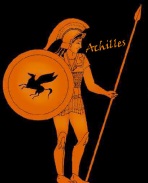 Fated by the Gods or supernatural force to doom or at least to great suffering. Reversal of fortune.Challenges fate. Belief in own freedom wins our admiration, despite pending doom. Tragic flaw = often resisting fate i.e. ____________. Harsh punishment = death (not always)Public mourning_________________________Noble birth, or high stature. Has potential for greatness = his/her tragedy will have far-reaching effects.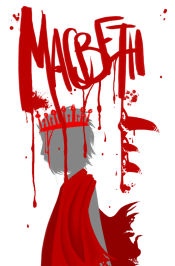 A good person, but _______________Makes serious errors in judgment, including misreading of situations.___________ and isolates selfRecognizes mistakes/flaw too late, so tries to at least die bravely. Tragic flawHarsh punishment = deathPublic mourning ___________________________________ may be oppressor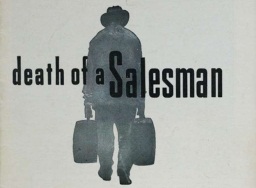 Does not have to be high born. ______________May/not result in recognition of tragic flawHarsh Punishment: May/not dieMay/not be mournedComplete the following chart to show evidence of Okonkwo as a tragic hero. Use specific examples. Is Okonkwo a tragic hero? If so, does he fit any particular category? Explain. 																																																																																Tragic Hero Defining qualityOkonkwo DetailsA person whose fate matters to a nation or people.Challenges Fate - struggles against supernatural forces or doom.Has a tragic flaw (hamartia), a personality flaw, or is unable to accept a diminished view of the self.Examples: Pride (hubris)VanityOver confidenceArroganceCowardice…Fails errors in judgment bring about destruction and/or Fate or accident prevent success.Develops deeper self-knowledge; -through suffering becomes enlightened.Does anyone mourn him?